در این محل عنوان مقاله وارد می‌شودنام اول*؛ نام دوم؛  نام سوم؛ چكيدهچکیده گسترده با فهرست مراجع حداکثر در چهار صفحه ارسال شود. چکیده مقاله حداکثر در 250 کلمه و شامل معرفی  خلاصه‌ای از پیش‌زمینه تحقیق، دیدگاه مقاله به موضوع و روش مورد استفاده، مهمترین نکات تحقیق مانند نوآوری‌ها، چالش‌ها و یا مثال‌هایی از کاربرد موضوع تحقیق، و در نهایت یافته‌های اصلی و نتیجه‌گیری باشد.  در ادامه، کلیدواژه‌های مناسب با موضوع مقاله خود را برای کمک به دیده‌ شدن کارتان توسط پژوهشگرانی که روی موضوع مشابهی کار می‌کنند، در قسمت کلیدواژه‌ها وارد کنید. برای انتخاب کلیدواژه‌ها به پرسش‌هایی که در مقاله شما به آن پاسخ داده می‌شود توجه کنید. همچنین برای یافتن کلیدواژه‌های معمول می‌توانید از مقالات مشابه کار خود کمک بگیرید. توجه داشته که کلیدواژه‌ها باید ارتباط مستقیم با محتوای مقاله داشته باشند.كليدواژههاانتخاب کلیدواژه؛ نگارش چکیده؛ نگارش مقاله؛ مقدمهمقدمه نقش مهمی در جلب نظر خواننده مقاله و آماده سازی ورود به محتوای اصلی مقاله را دارد. در مقدمه بصورت صریح موضوع کار پژوهشی و دلیل اهمیت آن را عنوان کنید. شروع مناسب مقاله باعث علاقمندی مخاطب به خواندن ادامه آن می‌شود. برای این کار می‌توانید از یک نکته جدید، آمار و ارقام، یا سؤالی که کنجکاوی مخاطب را تحریک کند کمک بگیرید (مثلاً: "آیا در هیچ شرایطی هتروجنیتی محیط متخلخل می‌تواند به پایداری جبهه جریان بیانجامد؟"). در ادامه اطلاعاتی از مطالعات پیشین در زمینه موضوع مقاله بیاورید. علاوه بر مرور مقالات اشاره کنید که چگونه کار شما بخش‌های خالی در مطالعات قبلی را پر می‌کند. برای ارجاع به مقالات از فرمت استاندارد IEEE مانند نمونه در بخش منابع استفاده کنید (مثال: چن و دیگران استفاده از دستمال سلولزی را برای جداسازی آب و روغن مورد مطالعه قرار دادند ). برای ارجاع به یک کتاب از روش نشان داده شده در مرجع دوم  و برای ارجاع به مقاله ارائه شده در یک کنفرانس از فرمت شبیه مرجع سوم  استفاده کنید. لطفاً در نگارش مقاله به نکات ویرایشی مانند استفاده از همزه، تنوین و نیم‌فاصله توجه کنید.مسأله مورد بررسی در کار خود را توضیح دهید. چه سؤال‌هایی قرار است پاسخ داده شوند؟ بصورت شفاف و دقیق اشاره کنید که تمرکز پژوهش شما روی چه بخشی از مسأله است (مثال: "در این پژوهش تأثیر میزان تراکم حجمی ایمپلنت‌های فلزی آلیاژ تیتانیوم بر زمان جذب آنها در بافت ناحیه فک مورد بررسی قرار می‌گیرد."). سپس اهداف پژوهش خود را تعیین کنید و در نهایت بصورت خلاصه ساختار مقاله خود را شرح دهید. این کار به خواننده در دنبال کردن مطالب کمک می‌کند. در صورت نیاز  استفاده از شکل‌از فرمت نشان داده شده  برای شکل 1 استفاده کنید. حتماً در متن به شکل ارجاع بدهید. (مثال: شکل 1 تصویر SEM از نمونه دستمال کاغذی مورد استفاده برای جداسازی آب از روغن در کار چن و همکاران  را نشان می‌دهد.)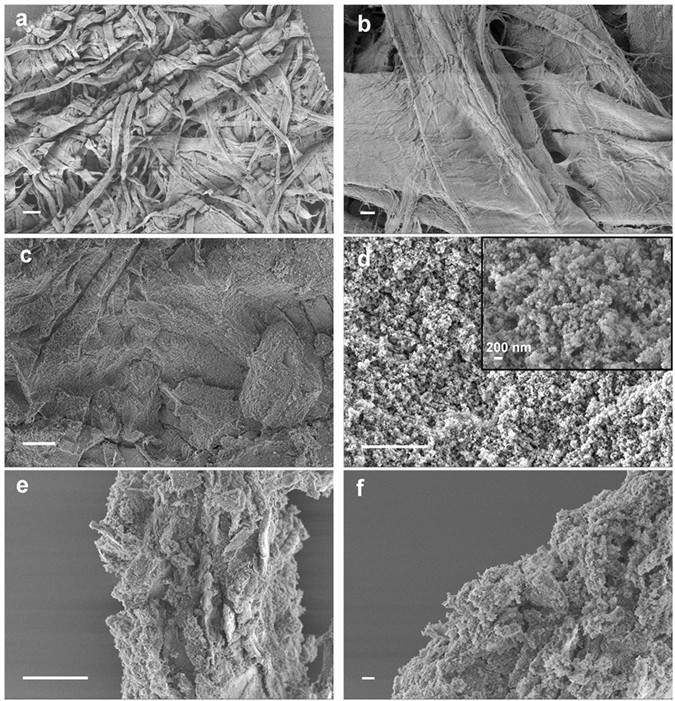 شکل 1: تصویر SEM از فضای متخلخل دستمال کاغذی  (کپشن شکل‌ها در زیر شکل قرار بگیرد، کپشن‌های کوتاه در وسط صفحه و کپشن‌های طولانی بصورن راست‌چین باشند.)بخش‌های دیگر مقالهدر بخش‌های بعدی مقاله، بسته به موضوع و روش انجام پژوهش، تئوری تحقیق مانند روش مدل‌سازی، فرمول‌بندی ریاضی، توصیف روش آزمایش یا نمونه‌گیری، روش‌های آماری مورد استفاده، و ... را عنوان کنید. این بخش ضمن خلاصه بودن و عدم تکرار مطالب ابتدایی، باید برای درک روش انجام کار و مسأله مورد مطالعه کافی باشد. نتایج کار شما در بخش بعدی معرفی می‌شود. 1.2 نکات تکمیلی برای ارائه نتایج روی مشاهدات جدید و غیر بدیهی تمرکز کنید و برای انتقال بهتر مطلب از جدول (مانند اطلاعات ارائه شده در جدول 1) و نمودار (مانند ) استفاده کنید. توجه داشته باشید که نوشته‌های نمودارها قابل خواندن و منحنی‌ها بصورت شفاف نام‌گذاری شده و از هم قابل تشخیص باشند. در بخش نتایج از توصیف صرف مشاهدات خودداری کنید و استدلال و تحلیل نتایج را برای غنی‌تر شدن محتوای مقاله مد نظر داشته باشید. 2.2 معادلات ریاضیبرای نگارش معادلات ریاضی حتماً از فرمت معادلات word استفاده کنید. معادلات در مرکز خط قرار بگیرند و شماره‌گذاری شوند. به‌عنوان نمونه معادله‌ پایستگی جرم برای سیال تراکم‌ناپذیر به شکل زیر بیان می‌شود: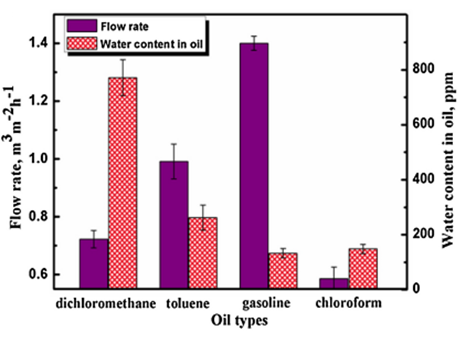 شکل 2 بهره‌وری و نرخ جریان در فرایندهای جداسازی برای مخلوط‌ روغن‌های مختلف با آب جدول 1: اندازه فونت مورد استفاده برای سطوح مختلف عنوان در تمپلیت مقاله (کپشن جدول در بالای جدول قرار می‌گیرد)نتیجه‌گیریبخش نتیجه‌گیری بصورت خلاصه عصاره‌ مطالعات و نتایج کار شما را بیان می‌کند. محدودیت چهار صفحه‌ای را برای نگارش چکیده گسترده در نظر بگیرید.فهرست مراجع(1)سطح عنوانمثالاندازه فونتعنوان مقالهتیتر سطح 1تیتر سطح 2تیتر سطح 3تیتر سطح 4متنعنوان مقاله2. بخش‌های دیگر مقاله1.2 نکات تکمیلیتیتر سطح 3 بدون شماره‌‌گذاریتیتر سطح چهار بدون شماره‌گذاریمتن14 بولد 12 بولد11 بولد11 بولد11 ایتالیک11 معمولی